Приложение № 1 к решению Новогеоргиевского сельского Совета народных депутатов от ____ №____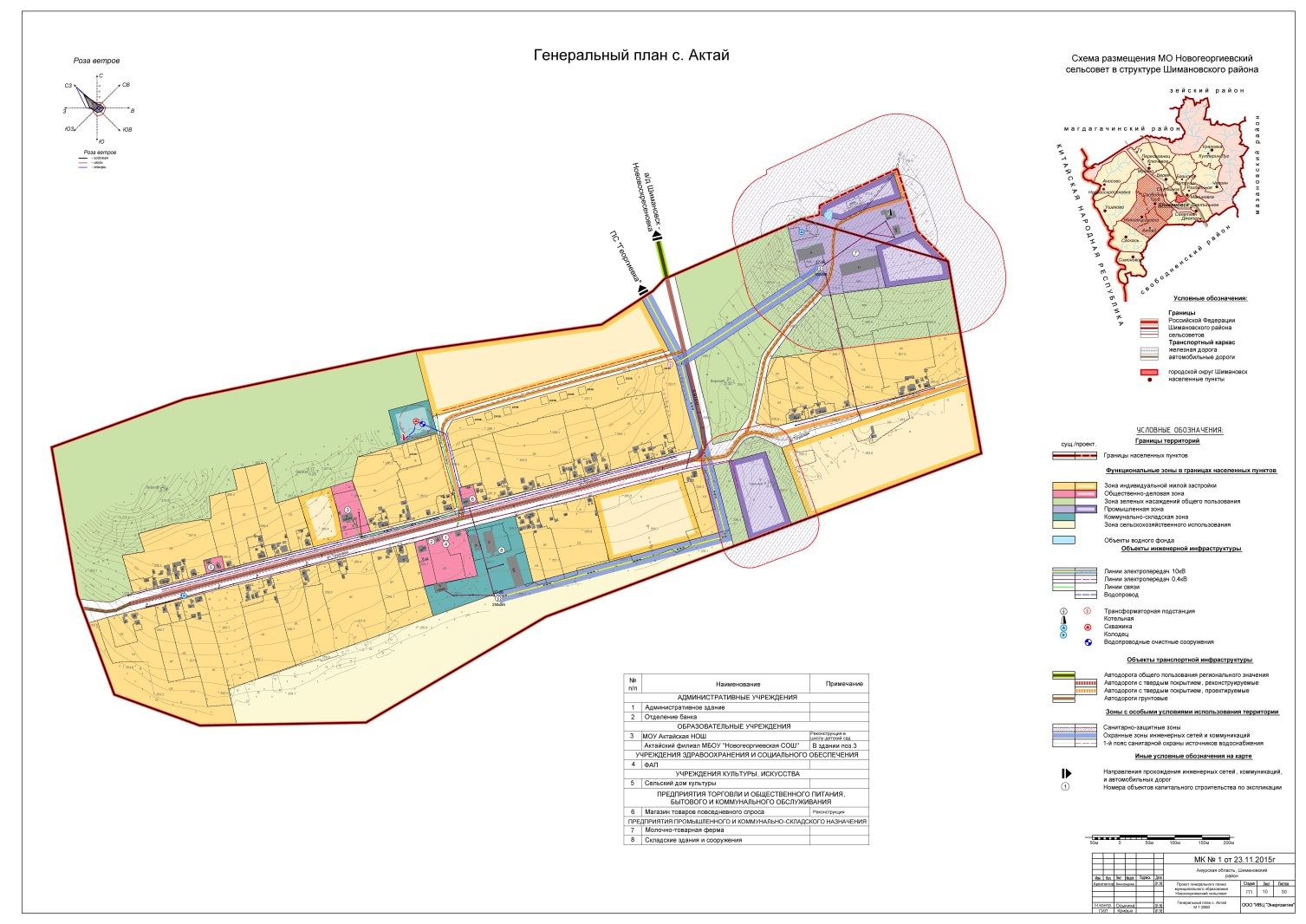 